В соответствии с Федеральным законом от 30 апреля 2021 г. № 116-ФЗ «О внесении изменений в отдельные законодательные акты Российской Федерации», Собрание депутатов Сутчевского сельского поселенияр е ш и л о:1. Внести в Положение о муниципальной службе в Сутчевском сельском поселении Мариинско – Посадского района Чувашской Республики, принятого решением Собрания депутатов Сутчевского сельского поселения от 16 августа 2019 г.  № С-11/4 следующие изменения:1) Подпункт 9 пункта 2.1.  раздела 2. «Права и обязанности муниципального служащего, гарантии, предоставляемые муниципальному служащему» изложить в следующей редакции«9) сообщать в письменной форме представителю нанимателя (работодателю) о прекращении гражданства Российской Федерации либо гражданства (подданства) иностранного государства - участника международного договора Российской Федерации, в соответствии с которым иностранный гражданин имеет право находиться на муниципальной службе, в день, когда муниципальному служащему стало известно об этом, но не позднее пяти рабочих дней со дня прекращения гражданства Российской Федерации либо гражданства (подданства) иностранного государства - участника международного договора Российской Федерации, в соответствии с которым иностранный гражданин имеет право находиться на муниципальной службе»2) Дополнить пункт 2.1. раздела 2 «Права и обязанности муниципального служащего, гарантии, предоставляемые муниципальному служащему» подпунктом 9.1 следующего содержания: «9.1) сообщать в письменной форме представителю нанимателя (работодателю) о приобретении гражданства (подданства) иностранного государства либо получении вида на жительство или иного документа, подтверждающего право на постоянное проживание гражданина на территории иностранного государства, в день, когда муниципальному служащему стало известно об этом, но не позднее пяти рабочих дней со дня приобретения гражданства (подданства) иностранного государства либо получения вида на жительство или иного документа, подтверждающего право на постоянное проживание гражданина на территории иностранного государства».2. Настоящее решение подлежит официальному опубликованию в муниципальной газете «Посадский вестник», вступает в силу с 1 июля 2021 года.Глава Сутчевского сельского поселения                                             С.Ю. ЕмельяноваЧĂВАШ РЕСПУБЛИКИСĔнтĔрвĂрри РАЙОНĚКУКАШНИ ПОСЕЛЕНИЙĚНДЕПУТАТСЕН ПУХĂВĚЙЫШĂНУ09.07.2021 г.   С-17/1 №Кукашни  ялě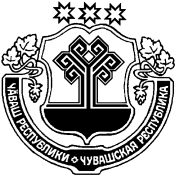 ЧУВАШСКАЯ РЕСПУБЛИКАМАРИИНСКО-ПОСАДСКИЙ РАЙОНСОБРАНИЕ ДЕПУТАТОВСУТЧЕВСКОГО СЕЛЬСКОГОПОСЕЛЕНИЯРЕШЕНИЕ09.07.2021 г. № С-17/1деревня СутчевоО внесении изменений в решение Собрания депутатов Сутчевского сельского поселения от 16.08.2019 № С-11/4 «Об утверждении Положения о муниципальной службе в Сутчевском сельском поселении Мариинско – Посадского района Чувашской Республики»